                 Regulamin boiska Orlik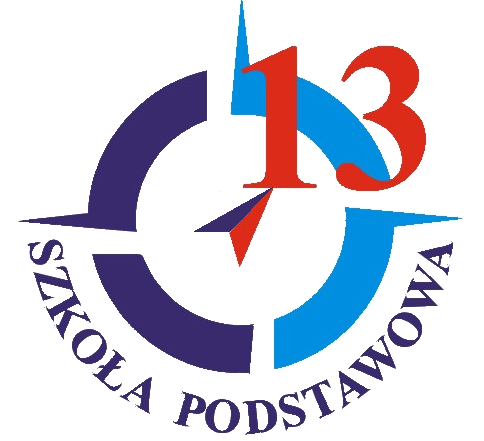                                         przy  SP 13 podczas pandemiiW okresie pandemii obowiązuje ograniczona ilość osób korzystających z obiektu Orlik- 6 osób i  trener/ opiekun na jednym boisku.Po zejściu z boiska grupy poprzedniej każda następna wchodzi po 15 minutowej przerwie.Zarządzający obiektem dokonuje weryfikacji uczestników ustalając liczbę osób wchodzących na obiekt.Nie ma możliwości korzystania z węzła sanitarnego i szatni, oprócz wc.Dezynfekcja rąk przy wejściu i opuszczaniu  obiektu jest obowiązkowa.Można korzystać tylko z własnego sprzętu treningowego.Korzystanie z obiektu jest możliwe tylko po wcześniejszym uzgodnieniu rezerwacji z zarządzającym obiektem dostępnym pod numerem tel. 699 294 849.Godziny udostępniania obiektu:-  poniedziałek- piątek godz.12.00-14.00 – dzieci do lat 13 pod opieką rodzica/opiekuna,- poniedziałek- piątek godz.16.00-20.00 – pozostali chętni.